Publicado en Gijón el 26/05/2015 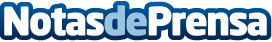 Casanovas y Vilas se llevan el Villa de GijónDatos de contacto:Nota de prensa publicada en: https://www.notasdeprensa.es/casanovas-y-vilas-se-llevan-el-villa-de-gijon_1 Categorias: Otros deportes http://www.notasdeprensa.es